Gina’s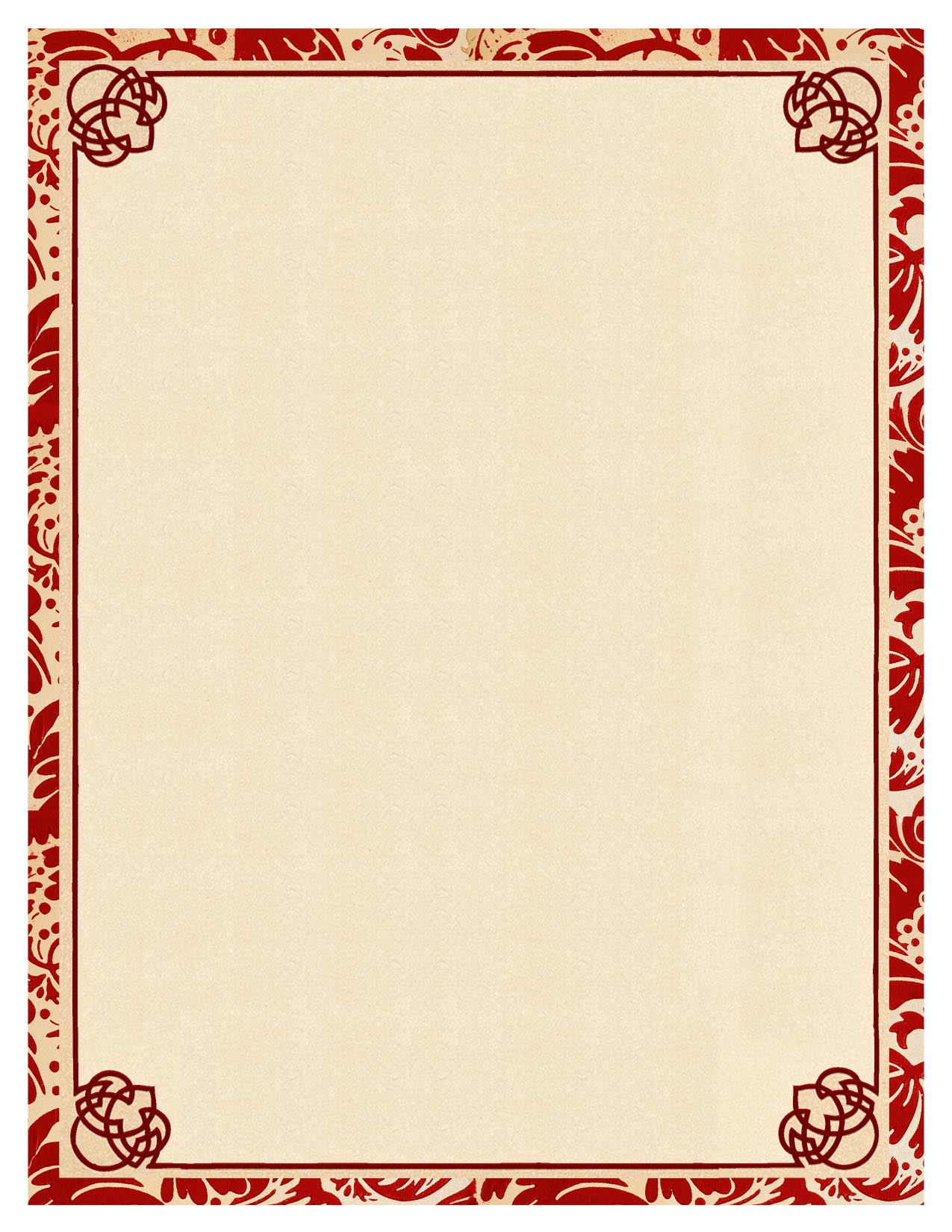 Breakfast & Soul FoodGina’sBreakfast & Soul Food